Об утверждении административных регламентов предоставления муниципальных услуг в области строительства и архитектурыВ соответствии с Градостроительным кодексом Российской Федерации, Федеральным законом от 29.12.2004 № 191-ФЗ «О введении в действие Градостроительного кодекса Российской Федерации», Земельным кодексом Российской Федерации, Федеральным законом от 25.10.2001 г. №137-ФЗ «О введении в действие Земельного кодекса Российской Федерации» Федеральным законом от 29.12.2003 г. № 131-ФЗ «Об общих принципах местного самоуправления в Российской Федерации», Уставом Грязинского муниципального района, администрация Грязинского муниципального района постановляет:Утвердить Административные регламенты предоставления муниципальных услуг:-  «Предоставление градостроительного плана земельного участка» (Приложение №1);- «Направление уведомления о соответствии указанных в уведомлении о планируемых строительстве или реконструкции объекта индивидуального жилищного строительства или садового дома (далее - уведомление о планируемом строительстве) параметров объекта индивидуального жилищного строительства или садового дома установленным параметрам и допустимости размещения объекта индивидуального жилищного строительства или садового дома на земельном участке, уведомления о несоответствии указанных в уведомлении о планируемом строительстве параметров объекта индивидуального жилищного строительства или садового дома установленным параметрам и (или) недопустимости размещения объекта индивидуального жилищного строительства или садового дома на земельном участке» (Приложение №2);- «Направление уведомления о соответствии или несоответствии построенных или реконструированных объекта индивидуального жилищного строительства или садового дома требованиям законодательства о градостроительной деятельности при строительстве или реконструкции объектов индивидуального жилищного строительства или садовых домов на земельных участках» (Приложение №3);- «Признание садового дома жилым домом и жилого дома садовым домом» (Приложение №4).Признать утратившими силу: - Постановление Администрации Грязинского муниципального района № 405 от 19.05.2020 г. «Об утверждении административного регламента предоставления муниципальной услуги «Предоставление градостроительного плана земельного участка»;- Постановление Администрации Грязинского муниципального района № 406 от 19.05.2020 г. «Об утверждении административного регламента предоставления муниципальной услуги «Направление уведомления о соответствии указанных в уведомлении о планируемых строительстве или реконструкции объекта индивидуального жилищного строительства или садового дома (далее - уведомление о планируемом строительстве) параметров объекта индивидуального жилищного строительства или садового дома установленным параметрам и допустимости размещения объекта индивидуального жилищного строительства или садового дома на земельном участке, уведомления о несоответствии указанных в уведомлении о планируемом строительстве параметров объекта индивидуального жилищного строительства или садового дома установленным параметрам и (или) недопустимости размещения объекта индивидуального жилищного строительства или садового дома на земельном участке»;- Постановление Администрации Грязинского муниципального района № 407 от 19.05.2020 г. «Об утверждении административного регламента предоставления муниципальной услуги «Направление уведомления о соответствии или несоответствии построенных или реконструированных объекта индивидуального жилищного строительства или садового дома требованиям законодательства о градостроительной деятельности при строительстве или реконструкции объектов индивидуального жилищного строительства или садовых домов на земельных участках»;- Постановление Администрации Грязинского муниципального района № 408 от 19.05.2020 г. «Признание садового дома жилым домом и жилого дома садовым домом»;Главному архитектору – начальнику отдела архитектуры и градостроительства (Дунаевой Н. С.) разместить настоящее постановление на официальном сайте администрации Грязинского муниципального района.Контроль за исполнением настоящего постановления возложить на первого заместителя главы администрации Грязинского муниципального района Попова В.В.Настоящее постановление вступает в силу со дня его официального опубликования.Глава администрации Грязинскогомуниципального района 						В.Т.РОЩУПКИНДунаева Н. С.2-04-85Управляющий делами                                                                     	   И. В. Зелененко                                         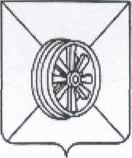 ПОСТАНОВЛЕНИЕ  АДМИНИСТРАЦИИ ГРЯЗИНСКОГО МУНИЦИПАЛЬНОГО РАЙОНАЛИПЕЦКОЙ ОБЛАСТИПОСТАНОВЛЕНИЕ  АДМИНИСТРАЦИИ ГРЯЗИНСКОГО МУНИЦИПАЛЬНОГО РАЙОНАЛИПЕЦКОЙ ОБЛАСТИПОСТАНОВЛЕНИЕ  АДМИНИСТРАЦИИ ГРЯЗИНСКОГО МУНИЦИПАЛЬНОГО РАЙОНАЛИПЕЦКОЙ ОБЛАСТИПОСТАНОВЛЕНИЕ  АДМИНИСТРАЦИИ ГРЯЗИНСКОГО МУНИЦИПАЛЬНОГО РАЙОНАЛИПЕЦКОЙ ОБЛАСТИПОСТАНОВЛЕНИЕ  АДМИНИСТРАЦИИ ГРЯЗИНСКОГО МУНИЦИПАЛЬНОГО РАЙОНАЛИПЕЦКОЙ ОБЛАСТИ07.06.2022 г.    07.06.2022 г.    г. Грязи№765№765№765Вносит:Отдел архитектуры и градостроительства Грязинского муниципального района                                    Н. С. Дунаева                                    Н. С. ДунаеваСогласовано:Первый зам. главы администрации районаАналитико-правовой отдел                                              Согласовано:Первый зам. главы администрации районаАналитико-правовой отдел                                                           В. В. Попов                 Л. В. Болдырева